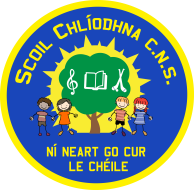 Scoil Chlíodhna Community National SchoolCarrigtwohill GAA, Carrigtwohill, Co. Cork. Phone:  086-0080268www.scoilchliodhnacns.ie Pre – Enrolment formChild’s InformationChild’s First Name: 	…………………………………	Child’s Last Name:	…….…………………………………Date of Birth: 		…………………………………	Gender (please tick √): 	Male 		FemaleYear for which child is being enrolled: ………………………………………..Class for which child is being enrolled: ……………………………………….Name and address of preschool/playschool attended, if applicable: …………………….………………………………………………………………..……………………………………………………………………………………………………………..…Name and address of previous school attended, if applicable: …………………….……………………….………………………………………………..……………………………………………………………………………………………………………..…Parent(s)/Guardian(s) InformationName(s): 		………………………………………………………………………………………………………………………Address:		………………………………………………………………………………………………………………………................……………………………………………………………………………………………………...Phone Number(s): 	………………………………………………………………………………………………………………………Email(s):		………………………………………………………………………………………………………………………I understand that:Registration alone does not guarantee a place in the school.  Decisions in relation to applications for enrolment are made by the Board of Management in accordance with this enrolment policy. It is my responsibility to inform the school of any change of contact details or other relevant circumstancesPlease sign and send the completed application form to the above address.Signed:	………………………………………………………………………………………………………………………Date:		………………………………………………………………………………………………………………………All Application Forms should be returned to: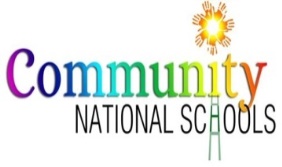 Scoil Chlíodhna Community National School,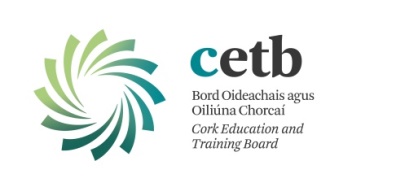 Carrigtwohill GAA,Carrigtwohill, Co. Cork.